الكلية تقيم مهرجان الأزياءفي صباح يوم الثلاثاء الموافق 6/1/1434 هـ أقام وحدة النشاط الطلابي في كلية التربية بالزلفي – أقسام الطالبات -برنامج لعرض الأزياء و المنسوجات وقد شارك فيه قسمي ( الحاسب الآلي + الاقتصاد المنزلي )حيث شاركت أقسام الكلية بأركانتم فيها عرض أزياء و فساتين سهره من تصميم المصممة (كويت فاشن) وغيرها .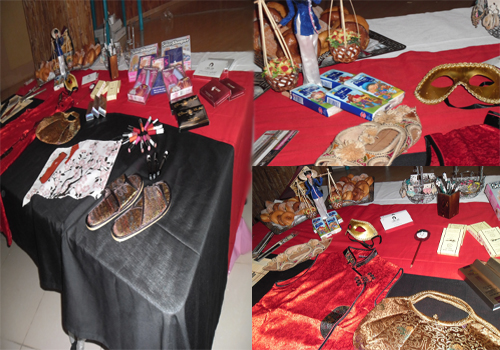 